SUPPLEMENTARY MATERIAL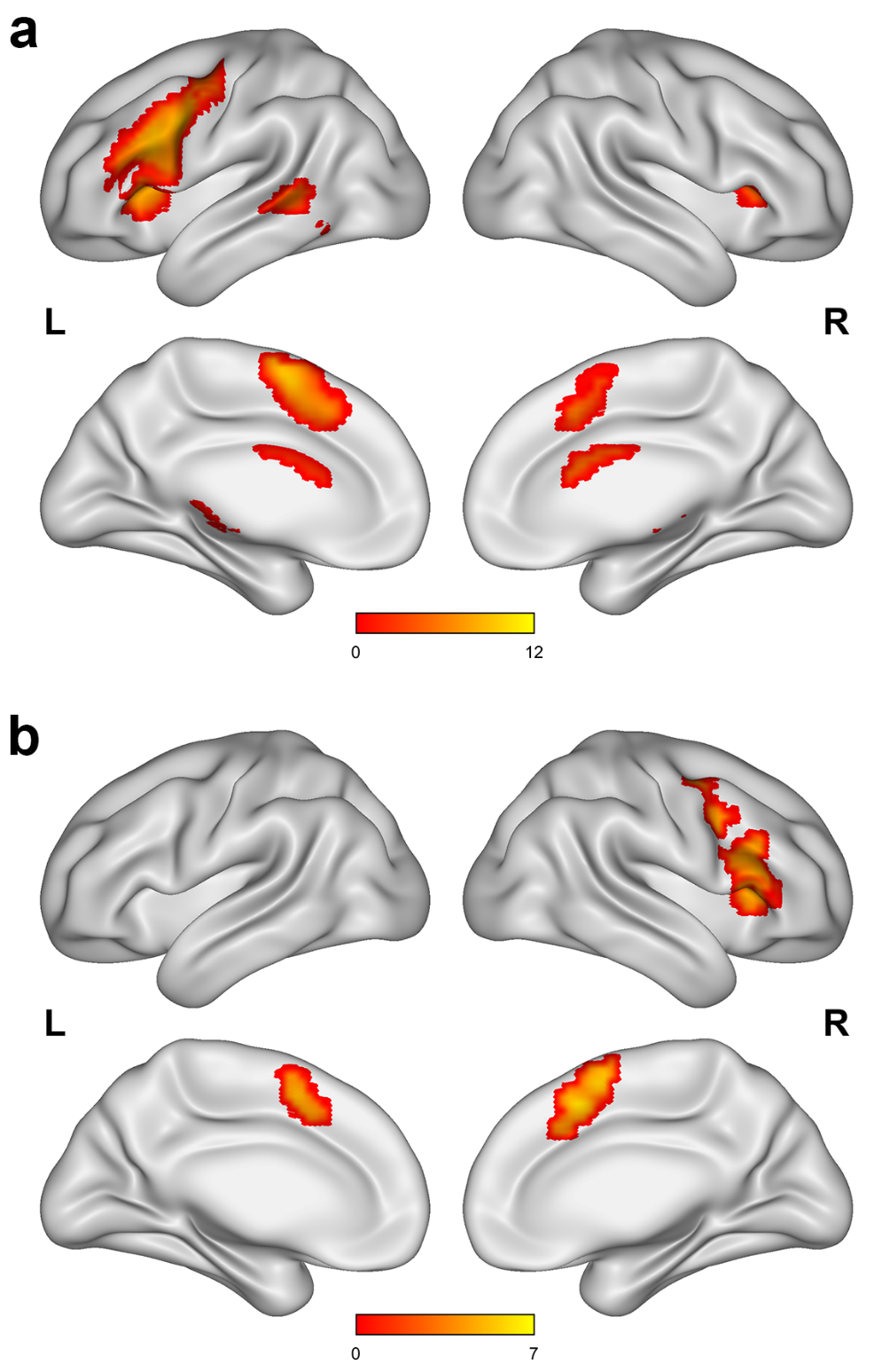 Supplementary Figure 1. Activation maps during the verb generation task. (a) typically lateralized group. (b) atypically lateralized group. Voxel-wise one-sample t tests for ‘activation > control’ condition (P = .001, FWE-cluster corrected at P < .05). The color bar represents t value. L = left hemisphere, R = right hemisphere.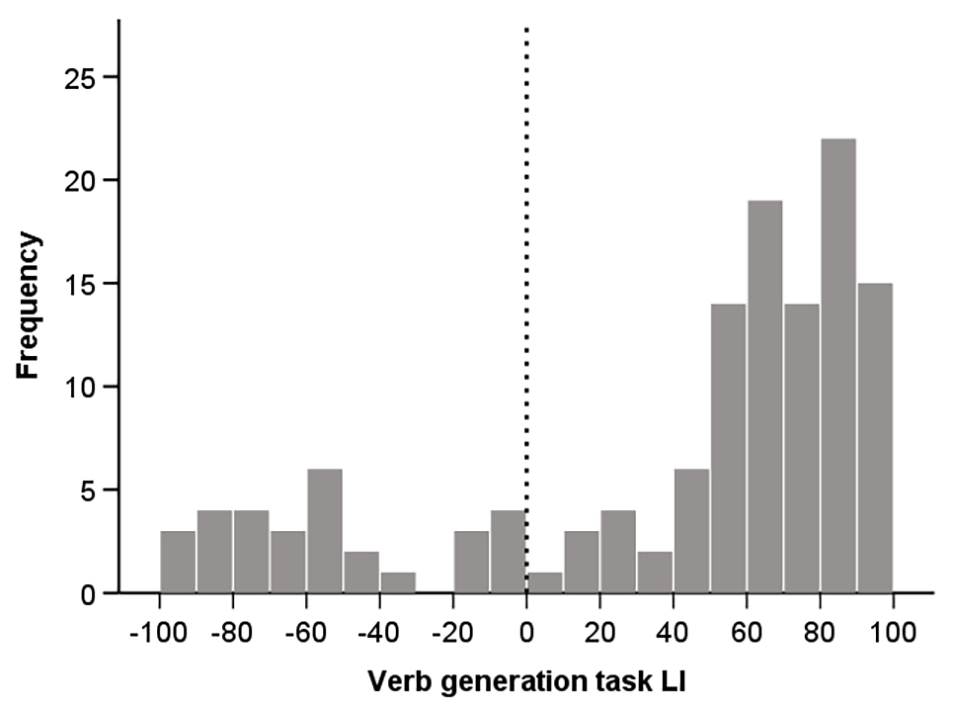 Supplementary Figure 2. Histogram displaying the verb generation task LI (Laterality Index). Positive values correspond to leftward functional asymmetry, whereas negative values indicate rightward functional asymmetry.